二席平台关闭申请操作说明1、登录掌厅首页，点击“二席平台关闭申请”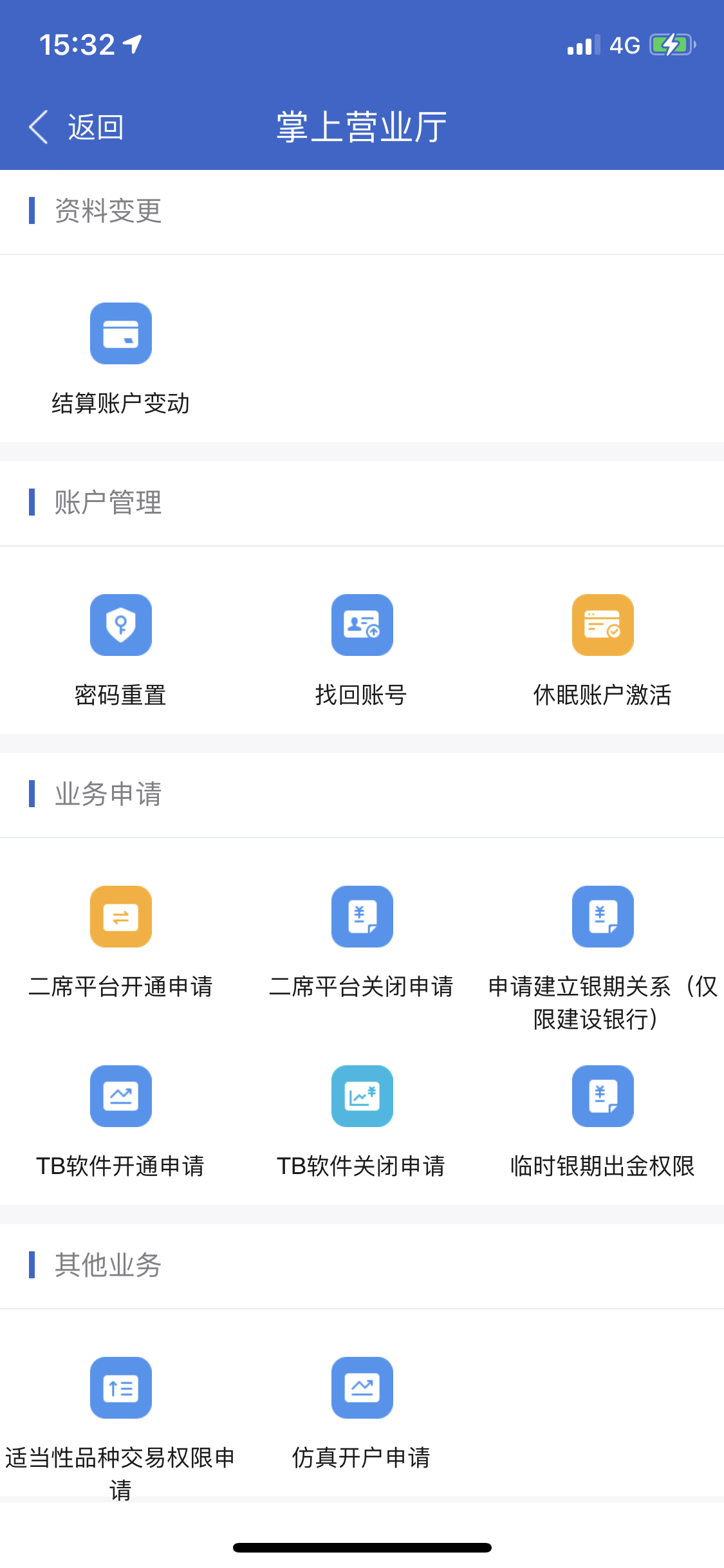 2、客户输入资金账号（或身份证号）和验证码进行身份识别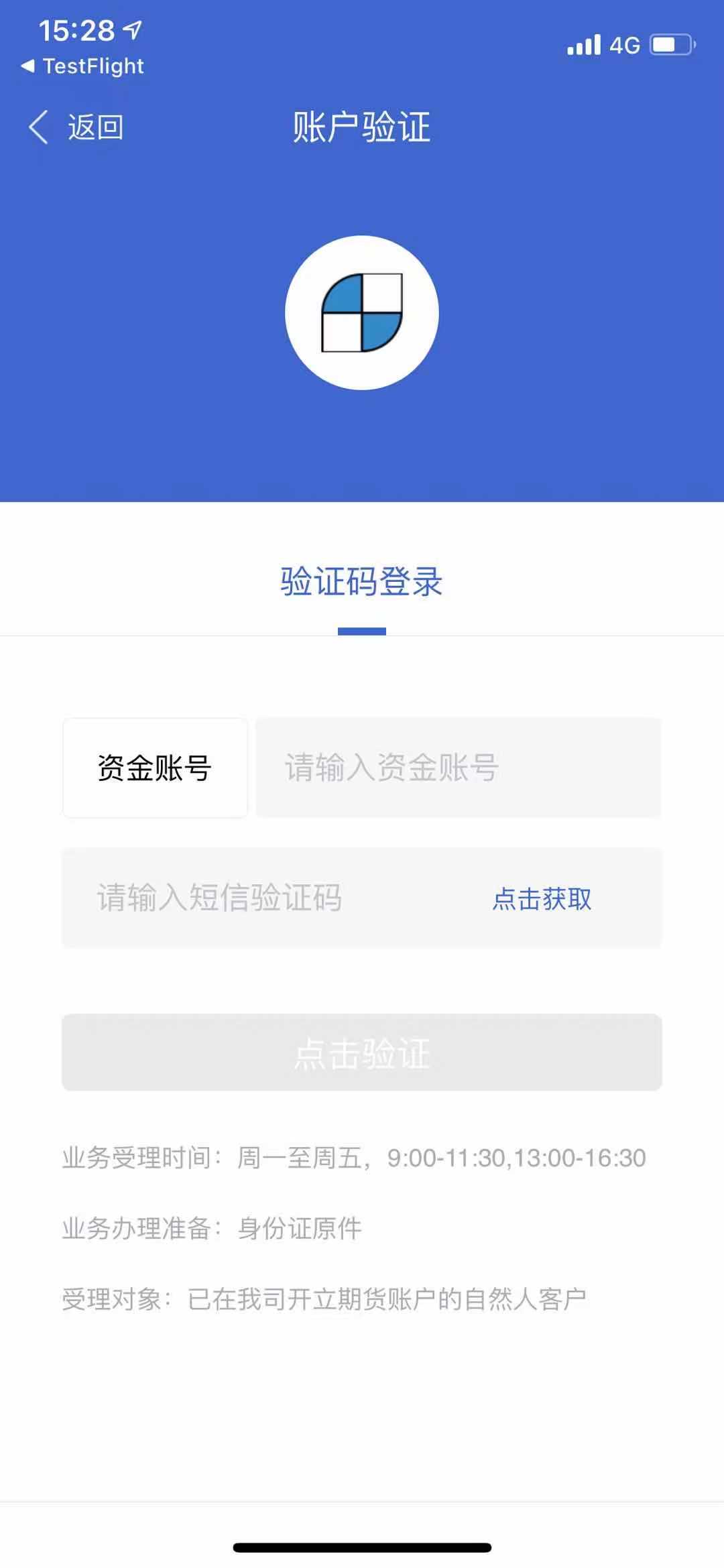 3、按照要求上传身份证正反面，提交后核实身份证号码和有效起始日期无误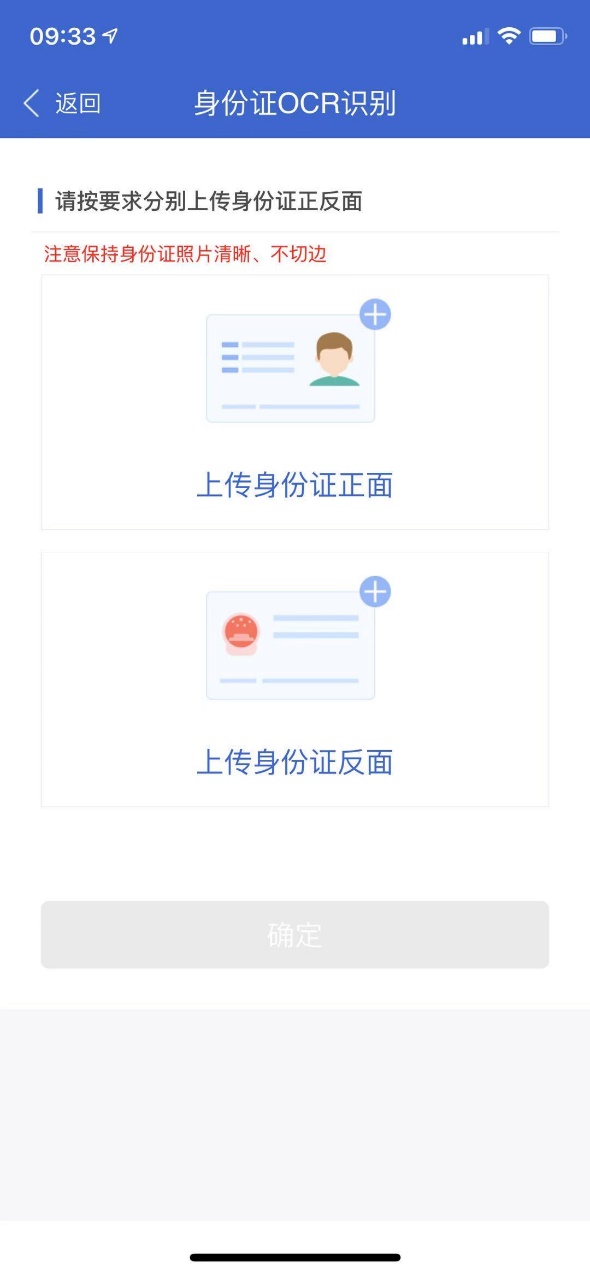 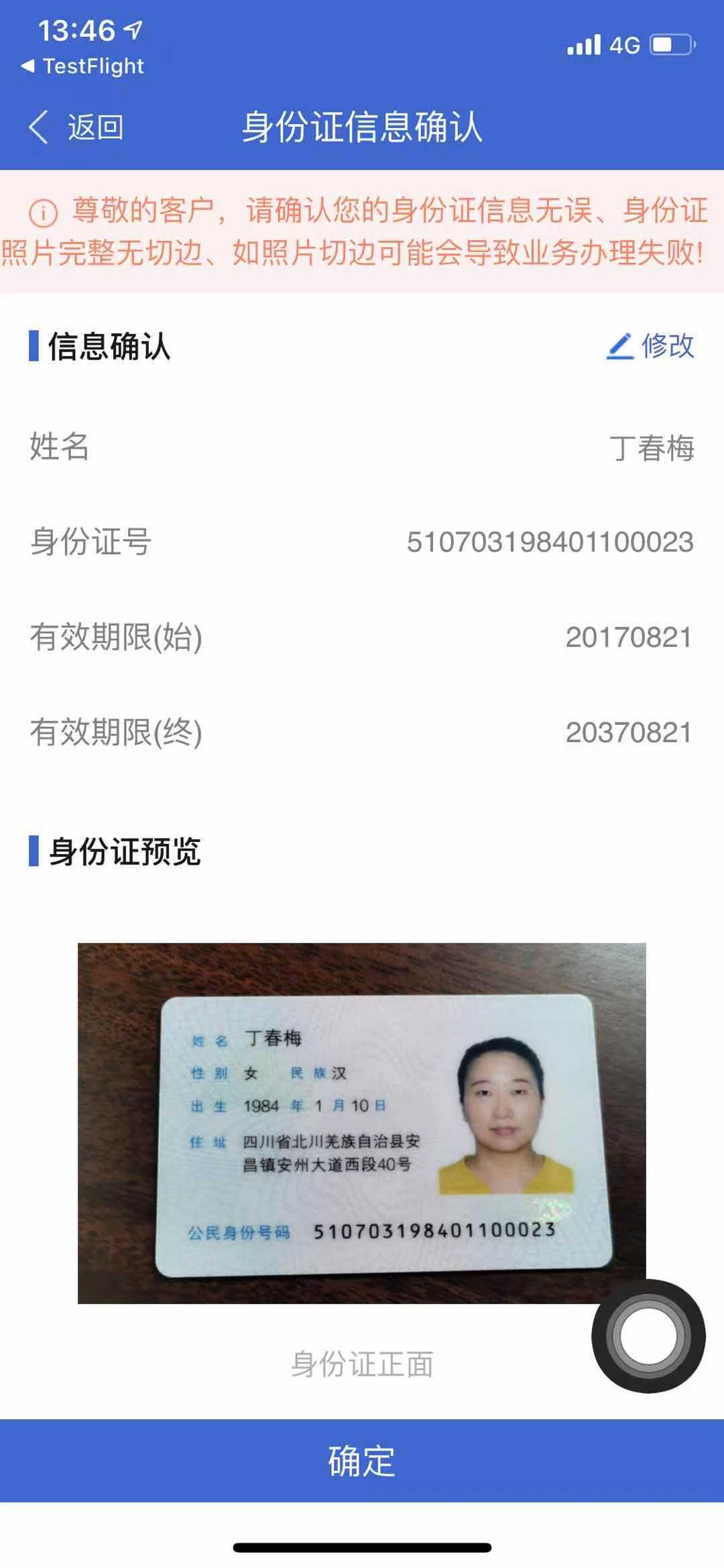 4、客户进行人脸识别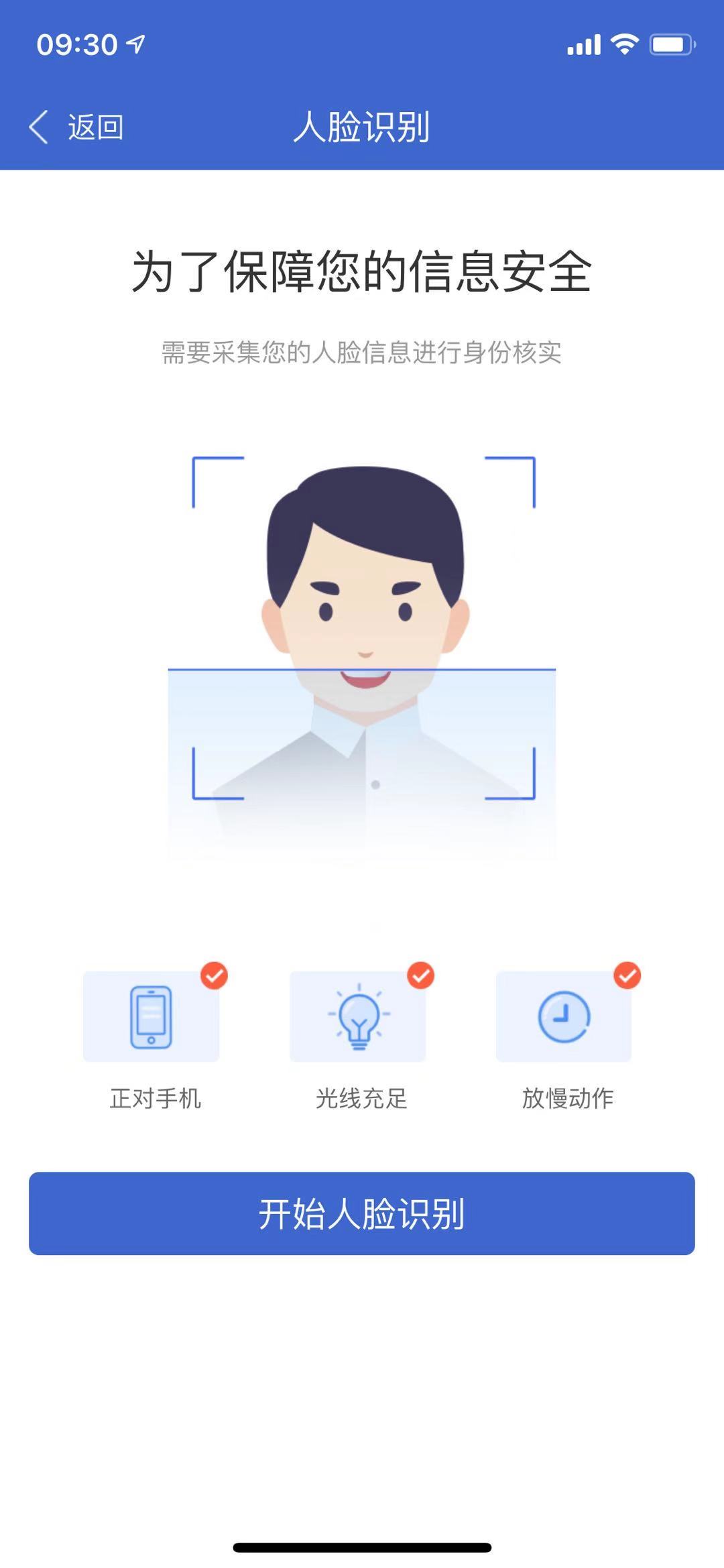 5、选择需要关闭的系统，选择“CTP”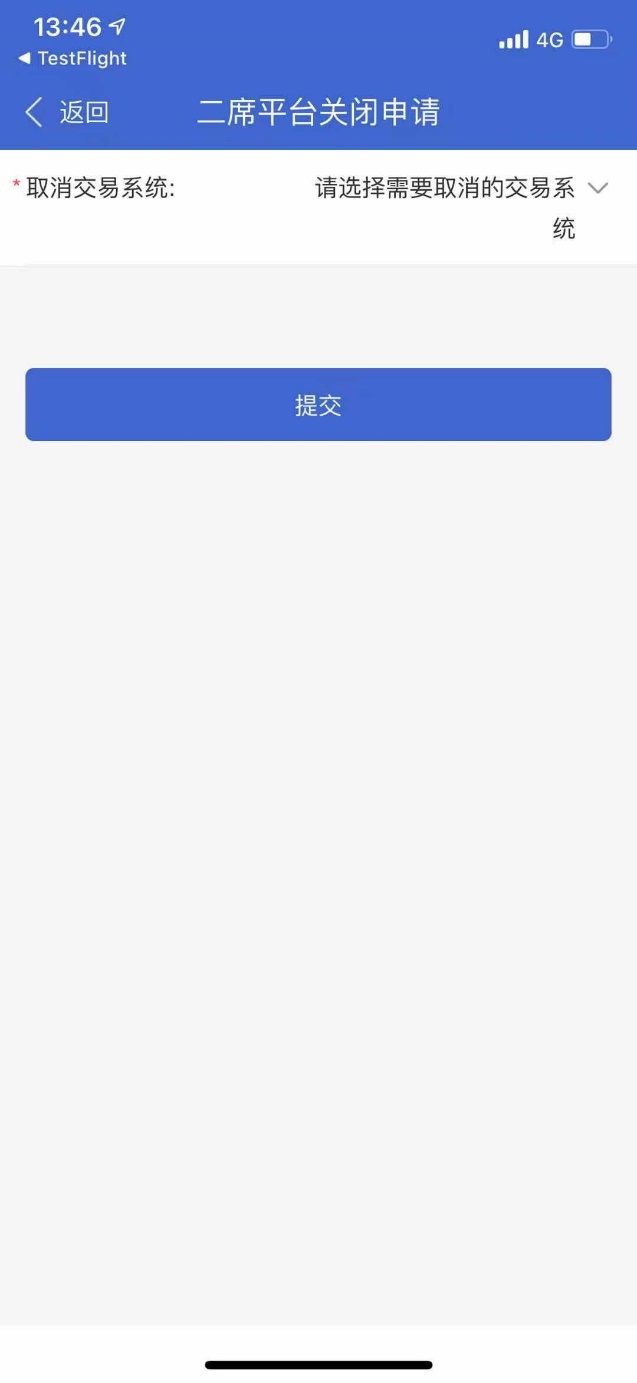 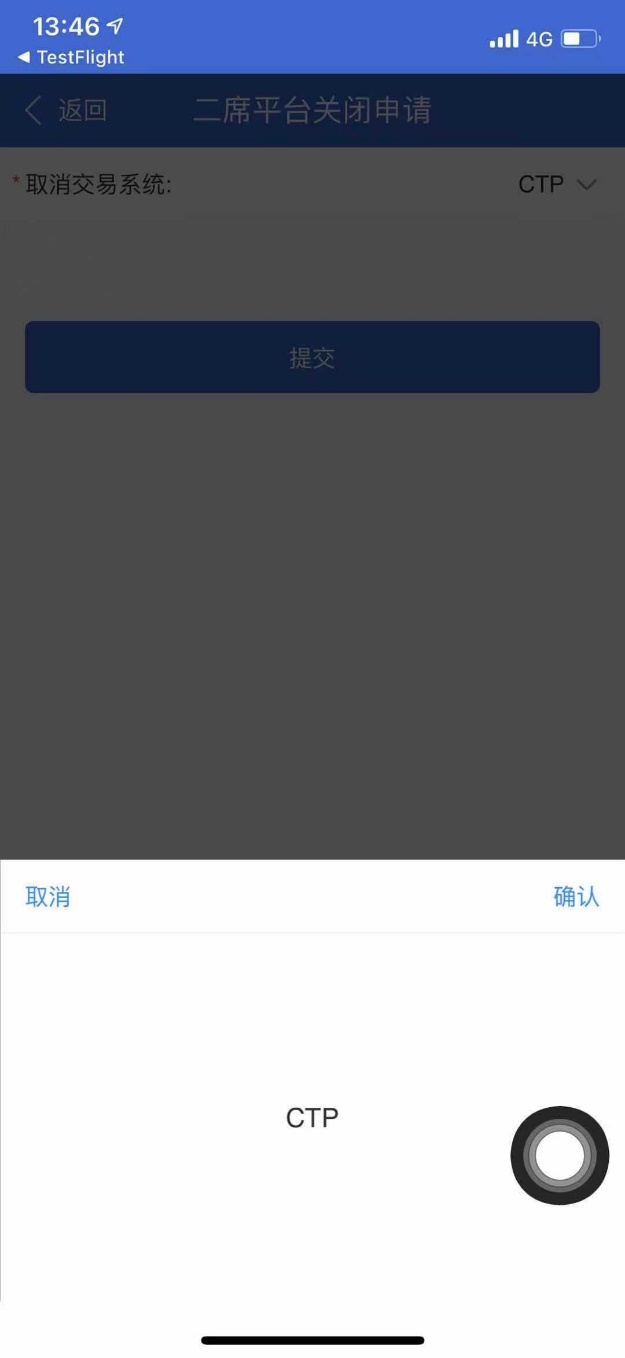 6、点击每一个协议确认后，签署协议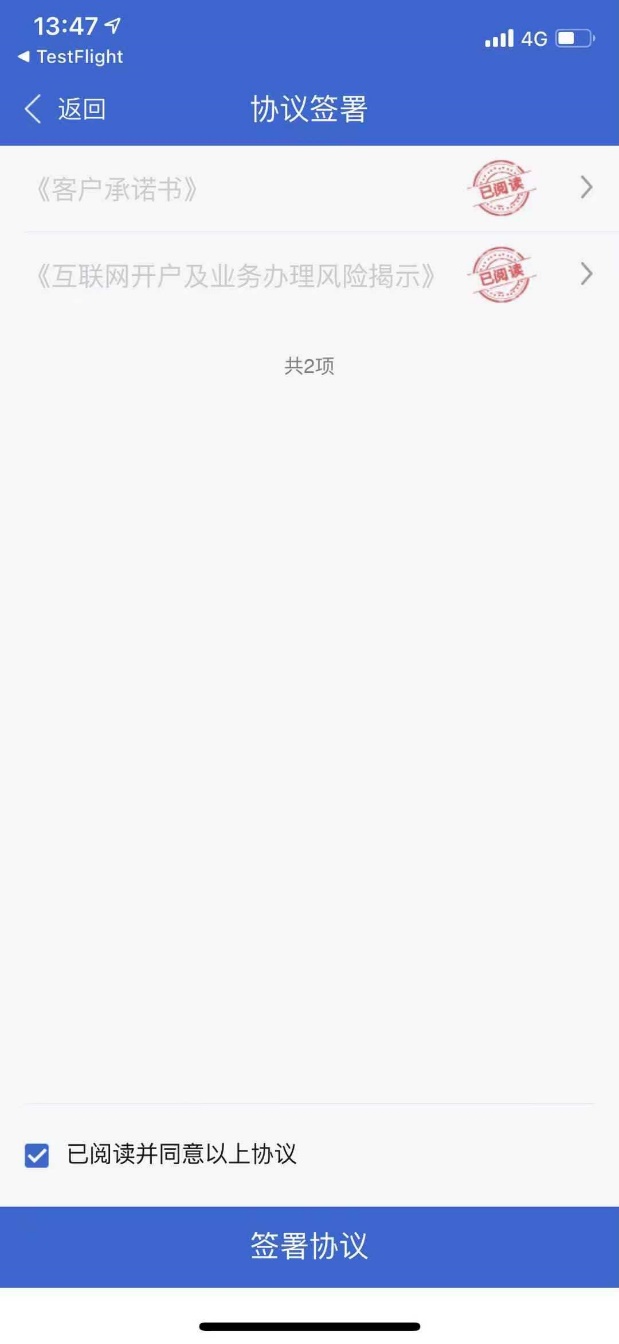 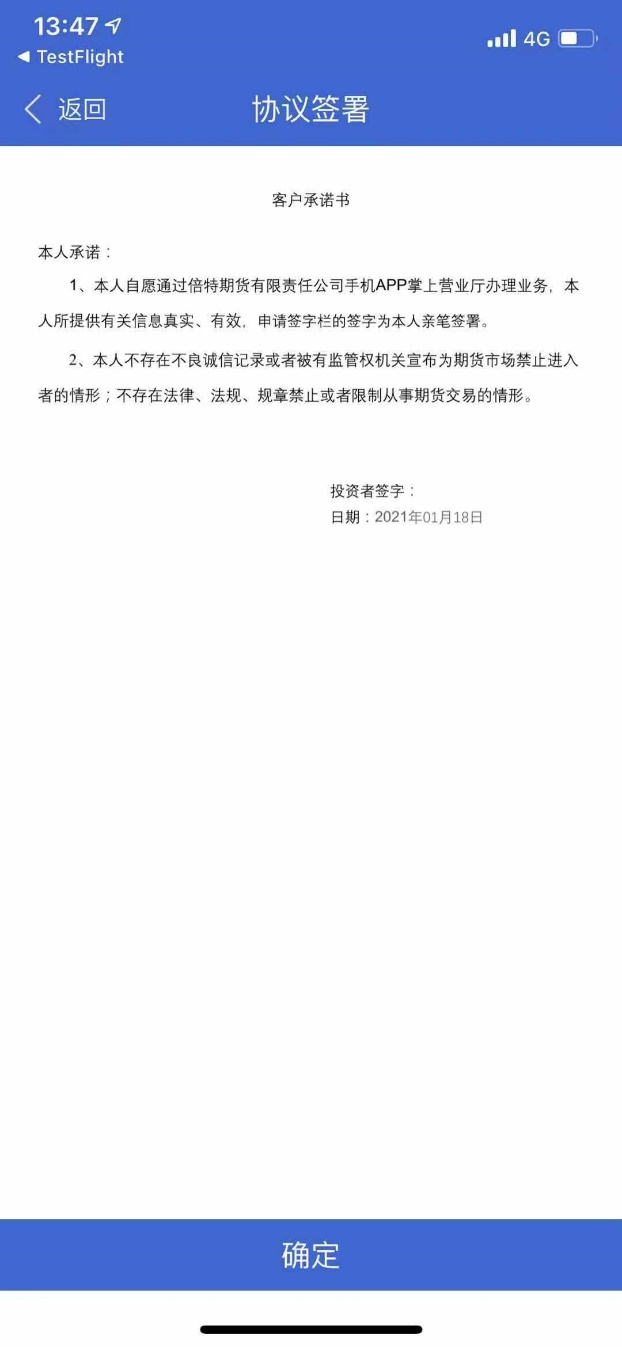 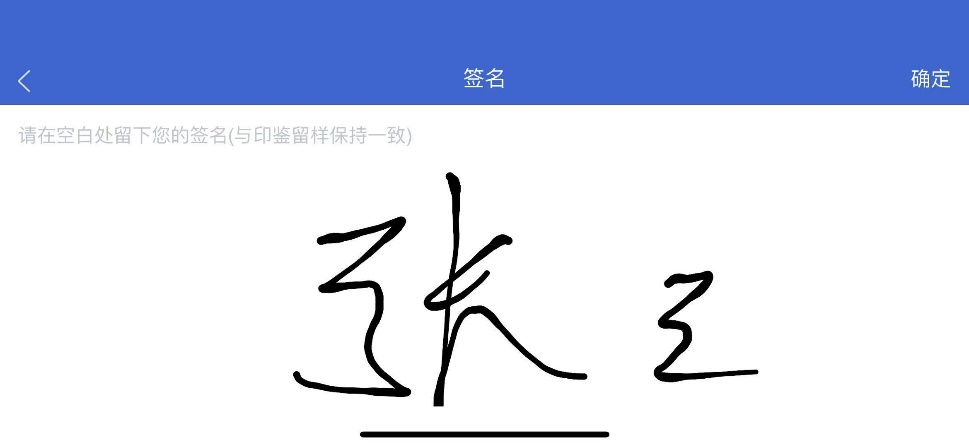 7、签署协议后提交申请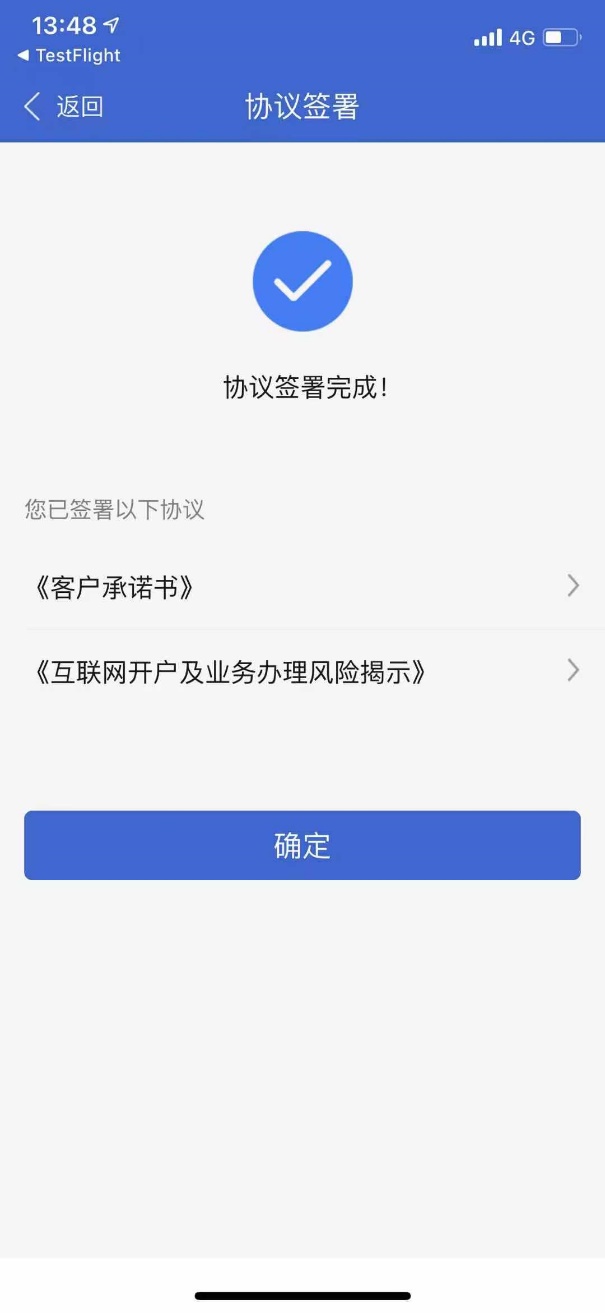 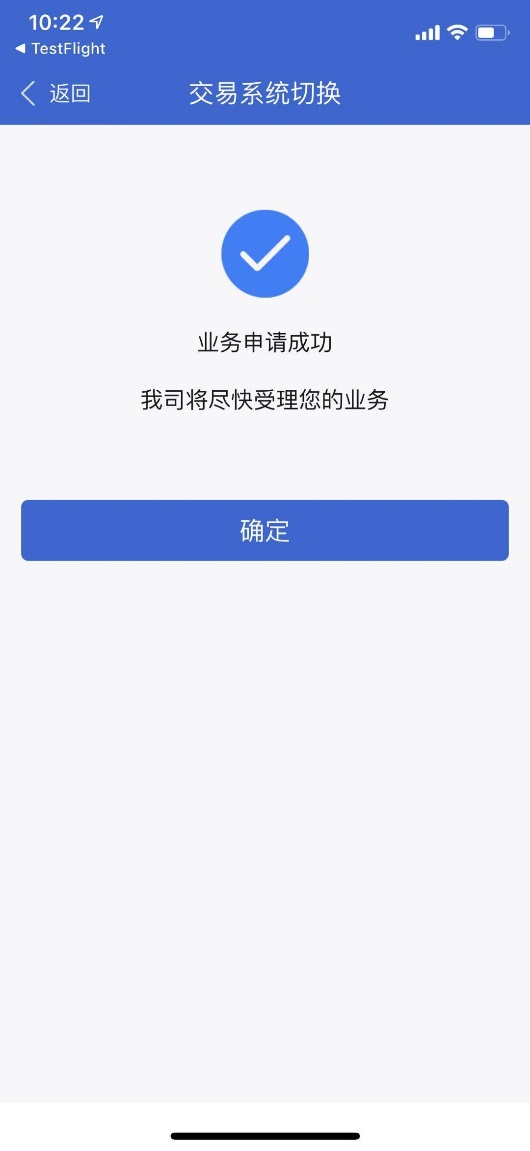 8、业务办理申请完成，可在“我的业务”中查询办理状态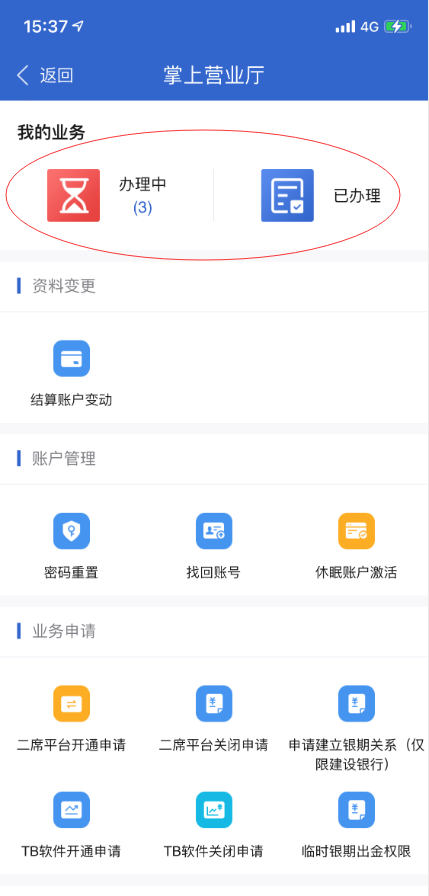 